Cultivons   une   Terre   Vivante                                                                  …       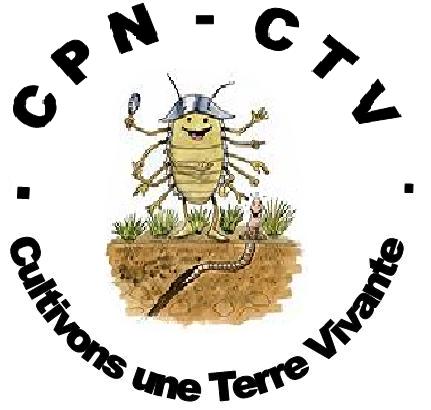 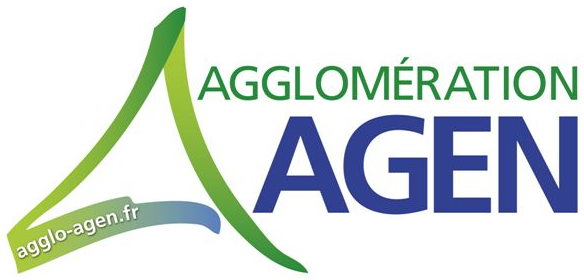 Soirée vidéo-débat sur Un jardin sans bêche ni motoculteur pour consommer des légumes plus sainsJeudi 11 mai  à 20 H 30FOYER RURAL de LAPLUMEPrésentation des mesures des eaux !!!! CTV, le TGV de la  ré.gé.né.ra.tion des sols et des corps !